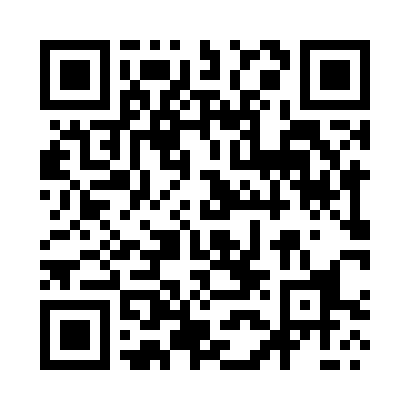 Prayer times for Lipa, PhilippinesMon 1 Apr 2024 - Tue 30 Apr 2024High Latitude Method: NonePrayer Calculation Method: Muslim World LeagueAsar Calculation Method: ShafiPrayer times provided by https://www.salahtimes.comDateDayFajrSunriseDhuhrAsrMaghribIsha1Mon4:405:5111:593:166:077:152Tue4:395:5111:593:156:077:153Wed4:385:5011:593:156:087:154Thu4:385:4911:583:146:087:155Fri4:375:4911:583:136:087:156Sat4:365:4811:583:136:087:157Sun4:355:4711:573:126:087:168Mon4:355:4711:573:126:087:169Tue4:345:4611:573:116:087:1610Wed4:335:4511:573:106:087:1611Thu4:325:4511:563:106:087:1612Fri4:325:4411:563:096:097:1713Sat4:315:4311:563:086:097:1714Sun4:305:4311:563:086:097:1715Mon4:305:4211:553:076:097:1716Tue4:295:4211:553:066:097:1717Wed4:285:4111:553:066:097:1818Thu4:275:4011:553:056:097:1819Fri4:275:4011:543:046:097:1820Sat4:265:3911:543:036:107:1821Sun4:255:3911:543:036:107:1922Mon4:255:3811:543:026:107:1923Tue4:245:3811:543:016:107:1924Wed4:235:3711:543:016:107:2025Thu4:235:3611:533:006:107:2026Fri4:225:3611:532:596:117:2027Sat4:215:3511:532:596:117:2128Sun4:215:3511:533:006:117:2129Mon4:205:3411:533:006:117:2130Tue4:205:3411:533:016:117:21